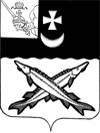 Заключениена проект  решения    Совета Глушковского сельского поселения о внесении изменений в решение Совета Глушковского сельского поселения от 27.12.2019 № 29 «О бюджете Глушковского сельского  поселения  на 2020 год и плановый период 2021 и 2022 годов»                                                                                   от 17 июня  2020 года         Экспертиза проекта решения проведена на основании  п.11 статьи 12 Положения о контрольно-счетной комиссии района, утвержденного решением Представительного Собрания района от 27.02.2008  № 50 (с учетом внесенных изменений и дополнений), пункта 4 плана работы контрольно-счетной комиссии района на 2020 год.    Сроки проведения экспертизы:16– 17 июня 2020 года   В результате экспертизы установлено:          Проектом решения предлагается утвердить основные характеристики бюджета поселения на 2020 год:         - общий объем доходов в сумме 3998,0 тыс. руб., что больше ранее утвержденного объема доходов на 81,3 тыс. руб.;         - общий объем расходов в сумме 4463,7 тыс. руб., что больше ранее утвержденного объема расходов на 81,3 тыс. руб.;         - дефицит бюджета поселения предусмотрен  в сумме 465,7 тыс. руб.  или 20,8% от общего объема доходов без учета объема безвозмездных поступлений и поступлений налоговых доходов по дополнительным нормативам отчислений (за счет входящего остатка собственных доходов на начало года).          Приложение 1 «Источники внутреннего финансирования дефицита бюджета поселения на 2020 год и плановый период 2021 и 2022 годов» предлагается изложить в новой редакции.Предусмотрено изменение остатков  средств на счетах по учету средств  бюджета поселения, дефицит в размере 465,7 тыс. руб.Нарушений ст.92.1 и ст.96 Бюджетного кодекса РФ при установлении размера дефицита не установлено.        Приложение 2 «Объем доходов бюджета Глушковского сельского поселения  на 2020 год и плановый период 2021 и 2022 годов, формируемый за счет налоговых и неналоговых доходов, а также безвозмездных поступлений» изложить в новой редакции, увеличив объем доходов на 81,3   тыс. руб. за счет:увеличения собственных доходов поселения на 69,2 тыс. руб., из них:- увеличения поступлений земельного налога с организаций на 69,2 тыс. руб.;     2)  увеличения безвозмездных поступлений на 12,1 тыс. руб., из них:- увеличения дотаций на поддержку мер по обеспечению сбалансированности  бюджетов на реализацию мероприятий, связанных с обеспечением санитарно-эпидемиологической безопасности при подготовке к проведению общероссийского голосования по вопросу одобрения изменений в конституцию Российской Федерации  на 12,1 тыс. руб. (уведомление Финансового управления района №13).        Приложение 3 «Перечень и коды главных администраторов доходов бюджета поселения на 2020 год и плановый период 2021 и 2022 годов и закрепляемые за ними виды (подвиды) доходов» планируется дополнить кодом 2 02 15853 10 0000 150  «Дотации бюджетам сельских поселений на поддержку мер по обеспечению сбалансированности  бюджетов на реализацию мероприятий, связанных с обеспечением санитарно-эпидемиологической безопасности при подготовке к проведению общероссийского голосования по вопросу одобрения изменений в конституцию Российской Федерации». Основанием является письмо Минфина России от 08.06.2020 №02-05-11/49456.            В приложении 5 «Распределение бюджетных ассигнований по разделам, подразделам классификации расходов на 2020 год и плановый период 2021 и 2020 годов», 6 «Распределение бюджетных ассигнований по разделам, подразделам, целевым статьям и видам расходов в ведомственной структуре расходов бюджета поселения на 2020 год и плановый период 2021 и 2022 годов» предусмотрено внести изменения в расходную часть бюджета поселения, увеличив объем расходов в 2020 году на сумму 81,3 тыс. руб., из них:- по разделу 01 «Общегосударственные вопросы» подразделу 0104 «функционирование Правительства Российской Федерации, высших исполнительных органов государственной власти субъектов Российской Федерации, местных администраций» расходы увеличиваются на 47,6 тыс. руб., подразделу 0107 «обеспечение проведения выборов и референдумов» расходы увеличиваются на 33,7 тыс. руб.Выводы:Представленный проект решения Совета Глушковского сельского поселения  о внесении изменений и дополнений в решение Совета Глушковского сельского поселения от 27.12.2019 № 29 «О бюджете Глушковского сельского  поселения на 2020 год и плановый период 2021 и 2022 годов» разработан в соответствии с  бюджетным законодательством, Положением о бюджетном процессе в Глушковском  сельском поселении и рекомендован к принятию. Аудитор КСК района:                                            В.М.Викулова